Hargrett Special Collections LibraryTour Location:						Special Collections Library300 South Hull Street, Athens, GA  30602Directions from Athens-Clarke County Library:		Right onto Baxter Street – left onto Hull Street – 							left into Hull Street Parking Deck.Parking Information:	Use the Hull Street Deck – Pull into the visitor parking lane and push the callbutton. Tell the attendee you are attending the Special Collections Library tourand they will open the gate. Drive up to the 3rd level and park. There you willfind a pedestrian bridge that will take you to the main lobby entrance of thebuilding. The tour guide will meet our group in main lobby area.Attendees are encouraged to car pool.Tour will begin promptly at 4 pm and last for approximately 45 minutes to an hour.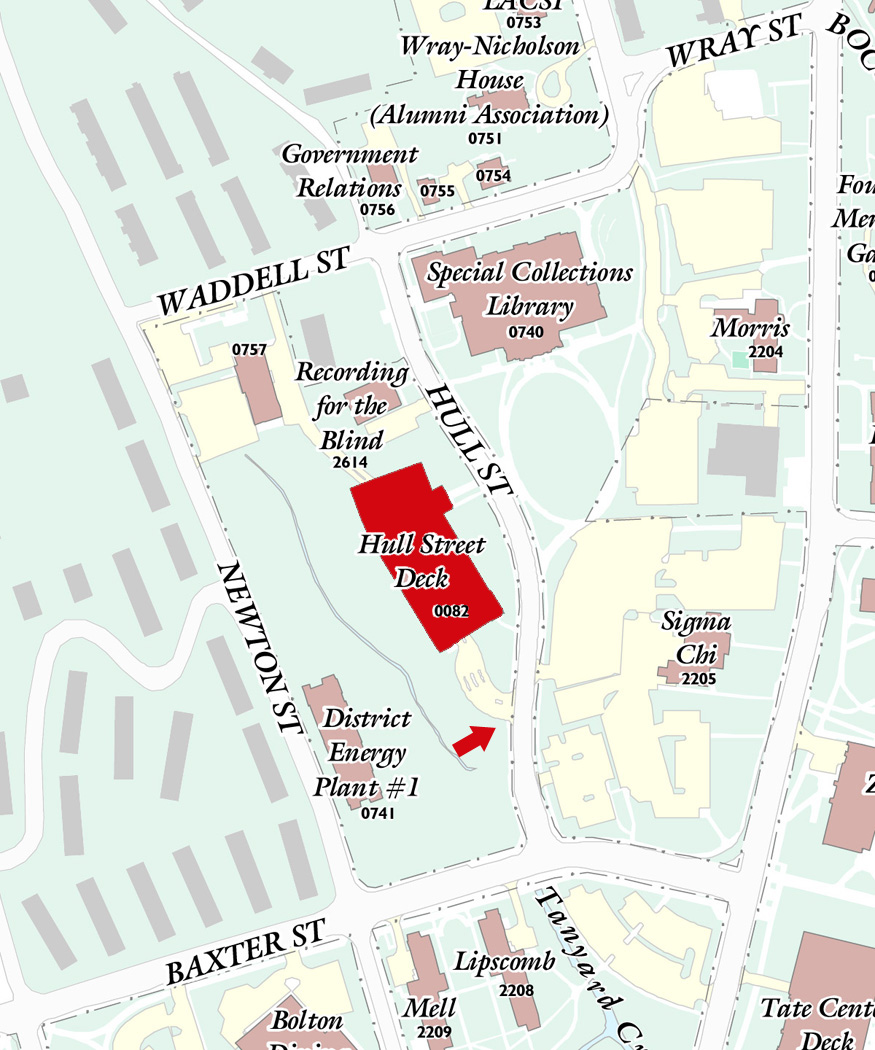 